               1080P HDD Mobile DVR 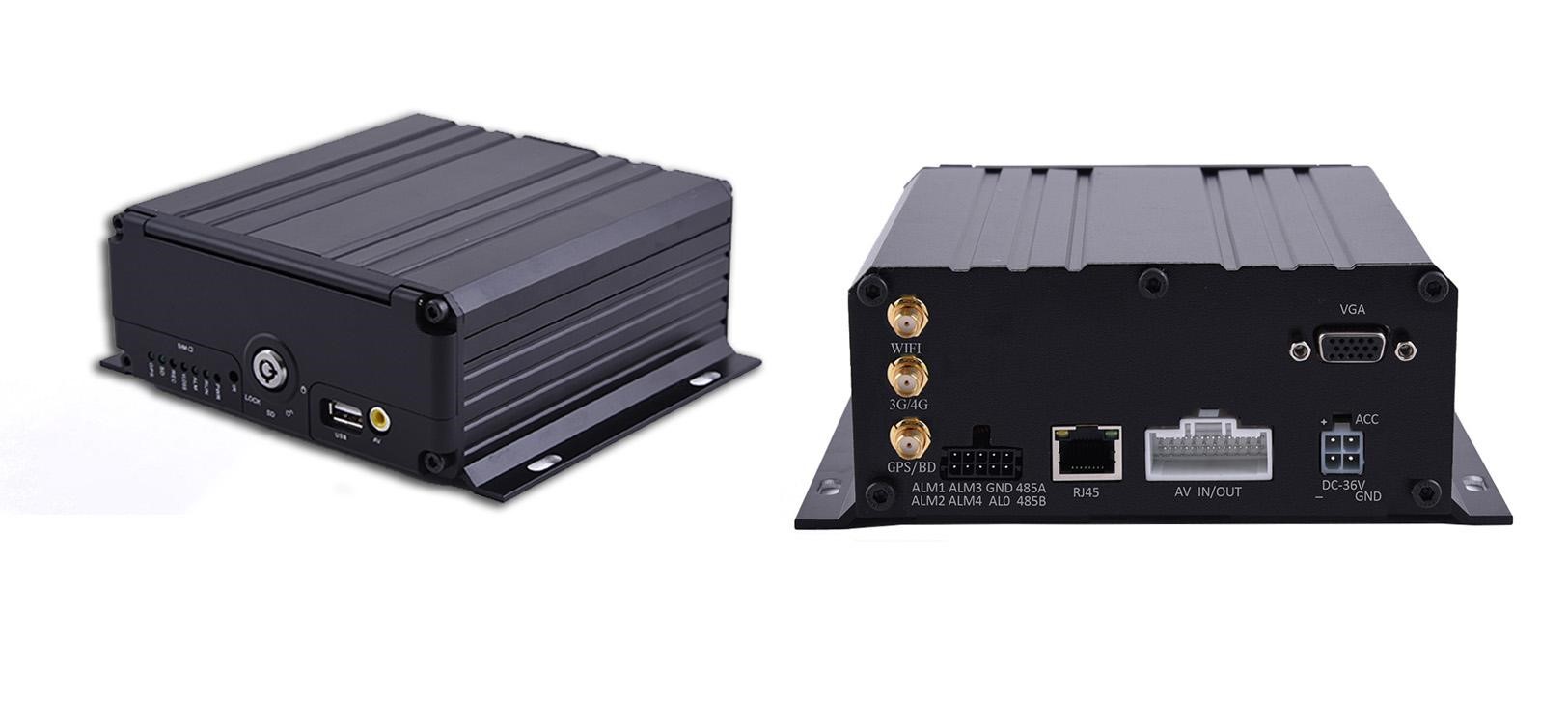 Характеристики  Сжатие видео H. 264, мульти-кодовый поток.   Поддержка 4ch 1080 / 720P HD видеовходов в реальном времени. Кроме того, поддержка 4-канальных аналоговых входов камер или составных входов для 2-канальных HD-камер и 2-канальных аналоговых камер.1-канальный выход VGA является необязательным.С помощью эксклюзивной технологии предварительно выделенного типа файловой системы транспортного средства он решил проблемы фрагментации файлов, вызванные перезаписью, потерей данных SD-карты и невозможностью найти SD-карту, сохраняя данные завершенными и стабильными.8-36В широкий источник питания напряжения, супер низкое энергопотребление. С защитой от перегрузки/ пониженного напряжения / короткого замыкания / реверса поддерживает все транспортные средства.Поддержка 2,5-дюймового жесткого диска 2T и 1 256G SD-карты памятиС функцией предохранения от зависания, перезапустит систему, защищает систему  и видеофайлы.Функция отложенной видеозаписи работает при выключенном автомобиле (время настройки может составлять до 24 часов).Различные режимы видеозаписи для удовлетворения различных требований, таких как автоматическая запись, ручная запись, запись сигнала тревоги и т.д.10.Поддержка 4-канальных тревожных входов и 1-канального независимого тревожного входа.11.Опционально для последовательного порта 1CH RS232 или расширения 1CH RS485.12.Поддержка GPS / G-сенсора.13.Поддержка удаленного управления и мониторинга с помощью 3/4G.14.Поддержка Wi-Fi и автоматической загрузки данных.(если есть модуль)15.Поддержка соглашения Министерства связи, поддержка удаленной конфигурации SMS и управления оборудованием.16.Поддержка голосовой трансляции, интеркома и отправки текстового расписания.17.Поддерживает датчик топлива, датчик температуры, POS, экран рекламы, счетчик  учета пассажиров.18.Поддерживает противоударный соединительный авиационный кабель, с самым лучшим качеством и самой лучшей ценой, стабилизированный и надежный.19.С полностью закрытой конструкцией замка, он может предотвратить эффективно искусственный саботаж; поддержка работы мыши.20.Устанавливается на все транспортные средства, включая автобус, такси, грузовик и т.д.               Технические характеристикиТехнические характеристикиОперационная системаОперационная системаLinuxязыкязыканглийский, китайский или индивидуальный язык.Сжатие видеоСжатие видеоH. 264OSDOSDподдерживает	 время, дату, идентификатор автомобиля, изображение и т.д.ГРАФИЧЕСКИЙ ИНТЕРФЕЙС ПОЛЬЗОВАТЕЛЯИнтерфейс GUI OSDможет внешне подключаться к ЖК-дисплею и устанавливать cвязь системы удаленновидео и записьвидеовхода4CH 1080P/720P AHD/Analog/Compound video input, aviation connector,1.0 Vp-p, 75Ωвидео и записьVideo Output1CH Compound video output с дополнительным выходом VGA, 1.0 Vp-p, 75Ω. Поддержка 1CH full screen и 4ch division.видео и записьПредварительный просмотрSingle / 4CH Pictures Preview, поддержка полного экрана триггера события или заднего вида автомобиля реверсивнаявидео и записьзаписьразрешениеподдержка 1080P/720P/D1 / HD1/CIF, поддержка максимум 4 каналов 1080Pвидео и записьЗаписькачество записиопциональная запись для класса 0-7. 0-самый высокий, а 7-самый низкий.видео и записьВидео курсзапись:100 кадров в секунду，CCIR625line,50 кадровNTSC:120 кадров，CCIR525line,60 сценCIF:256 Кбит / с - 1,5 Мбит / с，8 классы качества изображения для опционногов HD1:600Kbps - 2,5 Мбит / с，8 классы качества изображения для опционноготипа D1:800 Кбит / с - 3 Мбит / с,8 классы качества изображения для опционного720р：800 Кбит / с - 4 Мбит / с,8 классы качества изображения для опционного1080р：2 Мбит / с - 6 Мбит / с,8 классы качества изображения для опционноговидео и записьрежим записипо умолчанию автоматическая запись видео, поддержка зажигания видео записи, расписание записи видео, видео сигнала тревоги, запись, и т. д.       аудиоаудио вход4-канальный авиации разъем входа       аудиоаудио выход1 канал авиации разъем выходной, выходной уровень:1в - 2в       аудиоформат сжатияG. 726 потока, скорость 8кб/стревожные входытревожные входы4-канальный уровень входного сигнала  тревогивыход сигнала тревогивыход сигнала тревоги1 канал уровень сигнала на выходеКоммуникационный интерфейсКоммуникационный интерфейсдополнительный  RS232 или RS485беспроводной передачи данныхбеспроводной передачи данныхподдержка встроенного 3/4G беспроводной передачи данных, в сетях WCDMA, CDMA200, поддерживаетрасширение встроенной/внешней беспроводной передачи, совместимый с GPRS.город /G-сенсоргород /G-сенсорподдержка встроенный GPS/4G модуль, встроенный G-сенсор, может анализировать и воспроизводить для транспортного средства маршрут движения.    видео хранениябагажаподдерживать 2Т 2,5-дюймовых HDD и 1й 256 г SD карты для хранения    видео храненияобновленияспособподдержки SD-карты локального обновления, удаленное обновление автоматически.    видео храненияфайлы в форматеH. 264  общий видео формат    видео храненияфайловой системыFAT32  файловой системывоспроизведение   видеоПоиск видеоПоиск записанных файлов видео по записи и времени записи.воспроизведение   видеовоспроизведенияподдержка на максимум 4 канала синхронного воспроизведения, приостановки, прокрутка вперед и назад.воспроизведение   видеовоспроизведенияПоддержка скорости воспроизведения 2/4/8/16 раз вперед или назадпо вопросам обеспечения безопасностипо вопросам обеспечения безопасностипароль пользователя или пароль администратора управления, поддержка блокировки экрана     расширения        функцииTTS Голос вещанияподдержка TTS голос вещания     расширения        функциисерии порт расширения,поддержка внешнего оборудования подключение светодиодного Табло, управление PTZ,  датчик учета пассажиров, и т. д.   мощность и       потреблениепитания управлениеширокий входной сигнал напряжения тока, с функциями защиты отперегрузки и пониженного напряжения, короткого замыкания, реверсивный подключения, и т. дподдержка настройки времени запуска/выключения, функция задержки отключения питания питания и    потребленияВходное напряжениепостоянного тока:+8В - +36Впитания и    потреблениявыходное напряжение+12V@1.5A，+5V@1.5Aпитания и    потреблениявыключениезащитыИБП технологии для защиты всей записанной информации автоматически сохраняет файлы без повреждений в случае внезапного отключения питания.питания и    потребленияПотреблениенормальная работа < 14 Вт, режим ожидания < 0,5 Вт     Рабочая средатемпература рабочей среды-20℃ - +70℃     Рабочая средавлажность20% - 80%  Габариты Размер150*137*60 мм  Габариты Вес1.65 кг